2017年山东大学实验室安全现场检查发现问题汇总2017年山东大学实验室安全现场检查发现问题汇总2017年山东大学实验室安全现场检查发现问题汇总2017年山东大学实验室安全现场检查发现问题汇总单位：化学与化工学院（老楼）检查时间：2017.10.13房间号问题事实描述（可标明具体实验室）备注（整改建议）附：现场照片　203丙酮（易制毒）存放在公共试剂架上；无气体灭火器。　202存放高锰酸钾的试剂柜未上锁。　303隔热手套直接放置在烘箱顶上。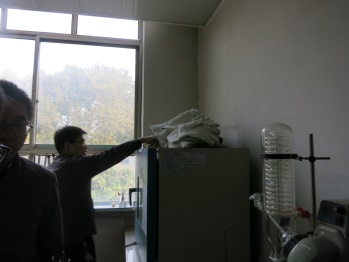 　311有机试剂敞口存放，室内物品摆放杂乱。　318灭火器放置在水池边；易制毒试剂柜未上锁。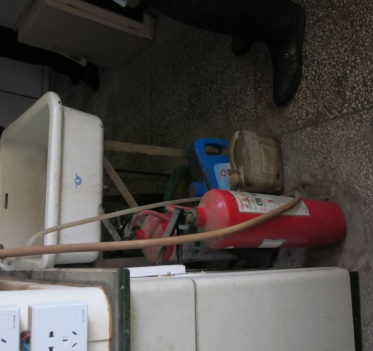 